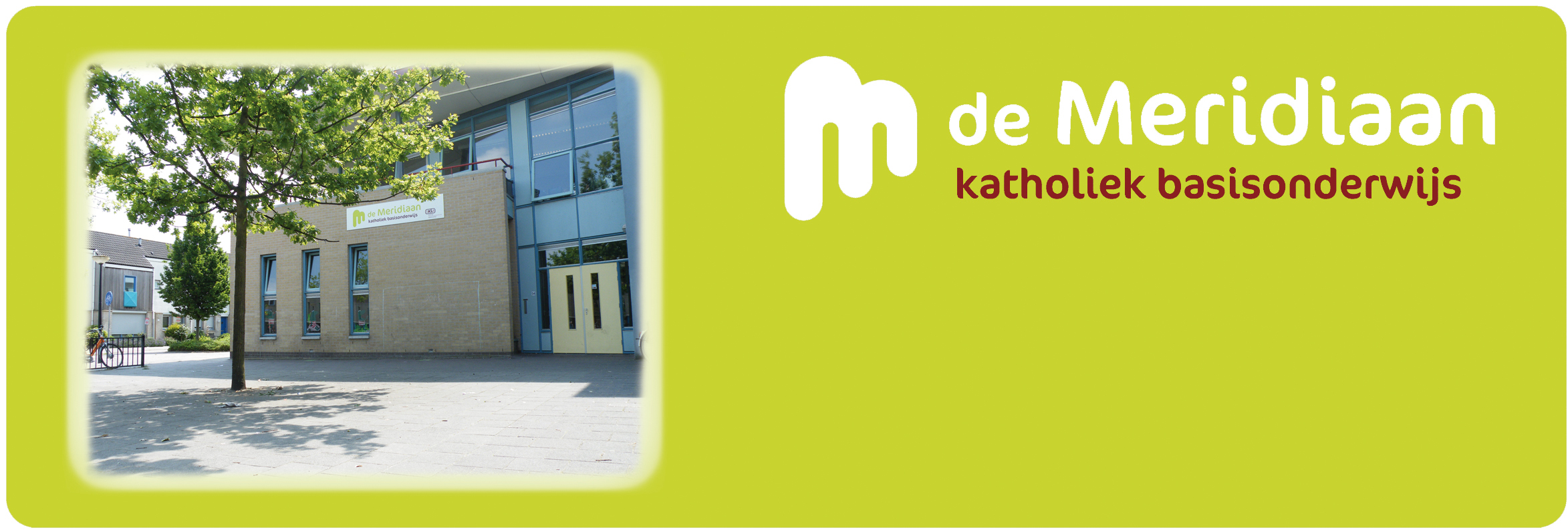 MedezeggenschapsRaad             mr.meri@skba.nlNotulen van de MR vergadering van 8 maart 2016Aanwezig: 	Wouter, Claudia, Jessica, Joost, RenéAfwezig:	MarjoleinGast: 		Bianca van Laar Stukken:Ter informatieRapportages- GeenTer instemming- GeenWouter opent de vergadering en heet Bianca van Laar welkom bij de MR-vergadering. Bianca heeft haar interesse geuit voor lidmaatschap van de oudergeleding. Geen stukken ingekomen. Vooroverleg wordt verplaatst tot na het overleg met René vanwege beperkte tijd van René:VerkiezingenBianca stelt zichzelf voor. De andere MR-leden stellen zichzelf voor aan Bianca. Nascholingsplan.Wordt doorgeschoven naar volgend overleg. OmgangsprotocolRene heeft met Jessica gesproken over Kiva methode. Door het “coöperatief werken” hebben wij al een goede basis voor omgangsvormen. Aangezien voor volgend schooljaar geen studiedagen zijn is het niet mogelijk om hier goed op in te zetten. Dat is wel nodig om deze methode kans van slagen te geven. Er is al wel de nodige informatie ontvangen over de methode. Ook zal overlegd worden om Jessica eens een school die deze methode toepast te bezoeken. Jessica zal zich hier verder in verdiepen. Stand van zaken ContinuroosterLeerlingenenquete is afgerond. René stelt dit beschikbaar voor de MR. Ouderenquete Door de enquete wordt bevestigd dat een groot gedeelte van de ouders tevreden is over het continurooster. Ook bij de leerlingen is de uitkomst volgens verwachting. Met name de bovenbouw is minder tevreden aangezien zij vooral zelfstandig waren tussen de middag. Ook vanuit de leerlingenraad wordt input gegeven over de mogelijkheden tijdens de pauze. Onderwerp komt terug in de volgende vergadering. (12 april) CaoMeridiaan loopt nog steeds goed op schema. SchoolpleinOuders en leerlingen hebben hun input gegeven. Vandaag is iemand langs geweest om de ideeën verder uit te werken. Ook dit ligt op schemaBegroting OuderraadWouter ligt toe dat er een zorg bestond dat de ouderbijdrage OR en continurooster elkaar in de weg zouden gaan zitten. Wouter vraagt wat de stand van zaken is. Erik ligt toe dat het goed ging met de betalingen. Normaliter zou nu een herinneringsbrief uitgaan voor de ouderbijdrage OR. Aangezien nu de brief ouderbijdrage Continurooster uitgegaan is wordt even gewacht met de herinneringsbrief. Uitgangspunt voor de begroting is 100% betalingen. Wouter vraagt wat de stand van zaken van de bijdrage van het continurooster is. Dit zal bij René nagevraagd worden. Gevraagd wordt of het mogelijk is om de factuur ook per email te ontvangen om te voorkomen dat Wouter verzoekt de OR een toelichting op de begroting. OR ging voorheen uit van een standaardwijze van begroten. De spaarpot werd echter steeds groter. Nu wordt uitgegaan van een 8-jaarsbegroting. Wat kost de OR gedurende de schoolcarrière van een leerling. Ook wordt uitgegaan van een afschrijving van de middelen (kerstbomen, geluidsinstallatie etc.) Bedoeling is om het bedrag op de spaarrekening wat te verlagen gedurende de komende jaren. De komende 3 jaar wordt uitgegaan van 47 euro ouderbijdrage. Zonder het inklinken op het vermogen moet 53,30 euro per leerling aan ouderbijdrage worden betaald. De ouderbijdrage voor schooljaar 2016-2017 wordt vastgesteld op 47 euroStudiedagenVoor komend schooljaar zijn er geen studiedagen. GMRInstemming voor het meerjarenformatieplan. Opgemerkt wordt dat het lastig is om nu instemming te geven omdat het nog niet besproken kon worden met de achterban. Ook wordt gevraagd wat de gevolgen zijn van het plan als de fusie doorgaat. Instemming wordt nog niet gegeven wat MR meridiaan betreft.Budget MREerder is afgesproken om een budget in te zetten voor omgangsprotocol. Nu dat wordt uitgesteld zal worden gekeken wat we met het budget gaan doen. NotulenWorden doorgeschoven naar volgende vergadering. RondvraagGeen. Volgend MR-overleg is12 april. 